附件一：学生作品要求及报送方式1.作品内容：需围绕“新课程阅读”系列丛书展开创作，不受理推荐书目以外的阅读作品。题目自拟。要求紧扣主题，主旨突出，观点正确，内容充实，语言流畅，感情真实，表现积极向上的理想信念。作品须为本人原创，不得抄袭、套改，一经发现取消参赛资格。建议小学高年级和初中生完成“阅读读后感”，小学低年级学生完成“阅读手抄报”，高中生围绕作品的艺术价值和教育意义分析写读后感，题目自拟，字数不限。“阅读手抄报”倡导用阅读思维导图的方法制作，要求将阅读感想收获、书法与版面绘画设计有机结合。“文段朗诵”以视频录制形式参加。内容包括但不限于朗诵、整书荐读、演讲所选图书故事等。采用汉语普通话，时长为2～3分钟。要求主题突出，讲演者精神面貌积极向上。2.作品形式：“读后感”和“手抄报”以电子照片形式交稿，作品A4大小，要求字迹工整，格式清晰。在作品上方填写好学校、姓名、班级、指导老师、电话等相关信息。“文段朗诵”以视频形式交稿，提交的视频作品请采用竖屏拍摄，时长不超过3分钟，上传格式可采用MP4，视频大小不超过400M，画面不带水印或logo，视频录制模板请参考附件1。3.学生作品报送方式：（1）进入“新华通读”小程序。登录后填写学籍信息，点击“拓展活动”进入活动详情。如学生信息填写错误，请删除学生信息后重新填写登录。（以下附微信小程序二维码）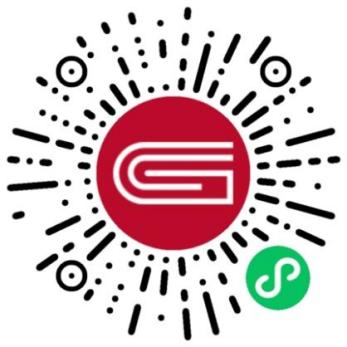 扫一扫进入“新华通读”小程序报名进行学生活动报名（2）填写信息。点击“活动详情”最下方“我要报名按钮”。（3）作品征集。报名成功后进入作品征集页面，填写相关信息：地区、学校名称、年级、班级、姓名、联系方式、指导老师姓名、指导老师电话、作品名称等。参赛作品要求图片（JPG或PNG格式）、小视频（MP4格式），画面不带水印或logo，参赛学生须手持书本拍照并上传至活动平台。获奖查询。作品评审结束后会在“粤教书香”“粤教少年”“新世纪童书绘”等微信公众号，“新华通读”微信小程序上公示获奖名单，名单公示后正式确认获奖名单。获奖学生可在微信“新华通读”小程序首页—“拓展活动”—“活动结果”中查看活动结果，查看并下载证书。附件1：视频录制模板大家好，我是XX，我选择的篇目/书籍是《_______》，篇章《_______》。下面请听我朗诵：……附件二：老师作品要求及报送方式1.作品内容：教师作品分为“阅读教学微课小视频”“阅读教学论文”与“阅读教学课例”，课型包括阅读前的读物推荐课、方法指导课，阅读中的阅读推进课、阅读交流课和阅读后的读书展示课、读点探究课，需符合本次成果征集的主题要求，符合阅读教育教学规律，重点突出学生阅读理解、阅读应用和阅读反思能力的进步，具备交流推广价值，必须原创无版权争议。“阅读教学论文”需附30%以内查重报告；作品需为学生在本届活动推荐书目中所选书目的阅读内容，如不是推荐书目的教学设计不予评奖。2.阅读教学小视频要求（1）采用竖屏拍摄，时长15分钟内，上传格式须采用MP4格式。（2）视频内容可结合阅读心得，阅读教学，阅读分享等展开。3.阅读教学论文撰写要求（1）非本届推荐书目的阅读教学论文不予受理；论文应陈述规范、语言精练、观点鲜明、推理严密、结论清楚； （2）论文应包含题目、摘要、关键词、正文、参考文献。作者姓名、单位附后。（2.1）题目：准确、简明，准确表达论文内容，能反映阅读研究的范围与深度；（2.2）摘要：对论文内容进行简短的说明，阐述清楚研究的问题、研究的方法和得出的结论；（2.3）关键词：提炼论文的主题内容，列出3—5个关键的词或词组，选准选全为原则； （2.4）正文：内容以平时的阅读教学课为依据，问题的提出精练，表达准确；问题分析、观点证明丰富深刻有见地；结构严谨、层次清晰，方法科学、逻辑性强；结论清楚、透彻；（2.5）参考文献：注明引用的资料、文章、论著，含作者、资料标题、书名或刊名、出版机构名称、出版时间等；（2.6）鼓励清新的文风，以问题为导向。正文原则上不超过5000字。4.阅读教学课例撰写要求（1）选择课内阅读教学课例，或课外整本书阅读指导课、促进课、成果展示课，进行阅读课案例的撰写。注明实用性阅读与表达、思辨性阅读与表达、文学性阅读与表达等课例类别。    （2）以一节课为例，内容可以是整本书阅读，也可以是一篇课文或一段阅读材料，背景交代要清晰，教学过程叙述要完整。    （3）主题鲜明，具有问题意识和理论支撑。写作时可从最有收获、最有启发的角度切入，选择并确立主题。    （4）教学反思要深刻，具有较好的实践价值和较强的研究特色。（5）案例撰写，不仅要说明教学的思路、描述教学的过程，还要交代教学的结果，即这种教学措施的即时效果，包括学生的反映和教师的感受等，要有学习效果的描写，如学生提出的问题、学生作品和获奖情况。课例可以附一个或插播一段微课，课堂实录或线上阅读教学课均可。5.老师作品报送方式：微信搜索并打开“粤教阅读”小程序，找到“2024首届广东省中小学生‘悦读新时代·经典伴成长’新课程经典阅读活动（教师活动）”，点击“我要参加”报名并上传作品电子版，作品评审后并查看活动结果，查看下载证书。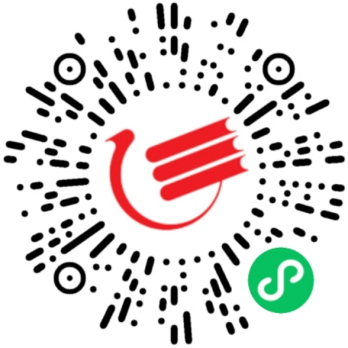 扫一扫进入“粤教阅读”小程序进行教师活动报名附件三：“新课程阅读”书目春季书目序号书名出版社经典诵读1新课程诵读·一年级下广东新世纪出版社经典诵读2新课程诵读·二年级下广东新世纪出版社经典诵读3新课程诵读·三年级下广东新世纪出版社经典诵读4新课程诵读·四年级下广东新世纪出版社经典诵读5新课程诵读·五年级下广东新世纪出版社经典诵读6新课程诵读·六年级下广东新世纪出版社经典诵读7新课程诵读·七年级下广东新世纪出版社经典诵读8新课程诵读·八年级下广东新世纪出版社经典诵读9新课程诵读·九年级下广东新世纪出版社经典诵读10新课程诵读·高一下广东新世纪出版社经典诵读11新课程诵读·高二下广东新世纪出版社经典诵读12新课程诵读·高三下广东新世纪出版社单篇群文阅读13新课程阅读·一年级下广东新世纪出版社单篇群文阅读14新课程阅读·二年级下广东新世纪出版社单篇群文阅读15新课程阅读·三年级下广东新世纪出版社单篇群文阅读16新课程阅读·四年级下广东新世纪出版社单篇群文阅读17新课程阅读·五年级下广东新世纪出版社单篇群文阅读18新课程阅读·六年级下广东新世纪出版社单篇群文阅读19新课程阅读·七年级下广东新世纪出版社单篇群文阅读20新课程阅读·八年级下广东新世纪出版社单篇群文阅读21新课程阅读·九年级下广东新世纪出版社单篇群文阅读22新课程阅读·高一下广东新世纪出版社单篇群文阅读23新课程阅读·高二下广东新世纪出版社单篇群文阅读24新课程阅读·高三下广东新世纪出版社整本书经典阅读25新课程导读·读读童谣和儿歌广东新世纪出版社整本书经典阅读26新课程导读·七色花广东新世纪出版社整本书经典阅读27新课程导读·中国古代寓言广东新世纪出版社整本书经典阅读28新课程导读·看看我们的地球广东新世纪出版社整本书经典阅读29新课程导读·三国演义（青少年版）广东新世纪出版社整本书经典阅读30新课程导读·爱丽丝漫游奇境广东新世纪出版社整本书经典阅读31新课程导读·骆驼祥子广东花城出版社整本书经典阅读32新课程导读·钢铁是怎样炼成的广东花城出版社整本书经典阅读33新课程导读·儒林外史广东花城出版社整本书经典阅读34新课程导读·红楼梦广东新世纪出版社整本书经典阅读35新课程导读·朱自清散文广东花城出版社